МУНИЦИПАЛЬНОЕ БЮДЖЕТНОЕ ДОШКОЛЬНОЕ ОБРАЗОВАТЕЛЬНОЕ  
УЧРЕЖДЕНИЕ «ДЕТСКИЙ САД №23 ст. АРХОНСКАЯ» 
  МО – ПРИГОРОДНЫЙ РАЙОН РСО – АЛАНИЯ363120, ст. Архонская, ул. Ворошилова, 44 т.8 (867-39) 3-12-79 e-mail:tchernitzkaja.ds23@yandex.ruУтверждаюЗаведующий  МБДОУ
«Детский сад №23 ст. Архонская»_________Л.В.ЧерницкаяКонспект по познавательному развитию  «О добре и милосердии»  в рамках проведения акции «Белый цветок» в  старшей группе.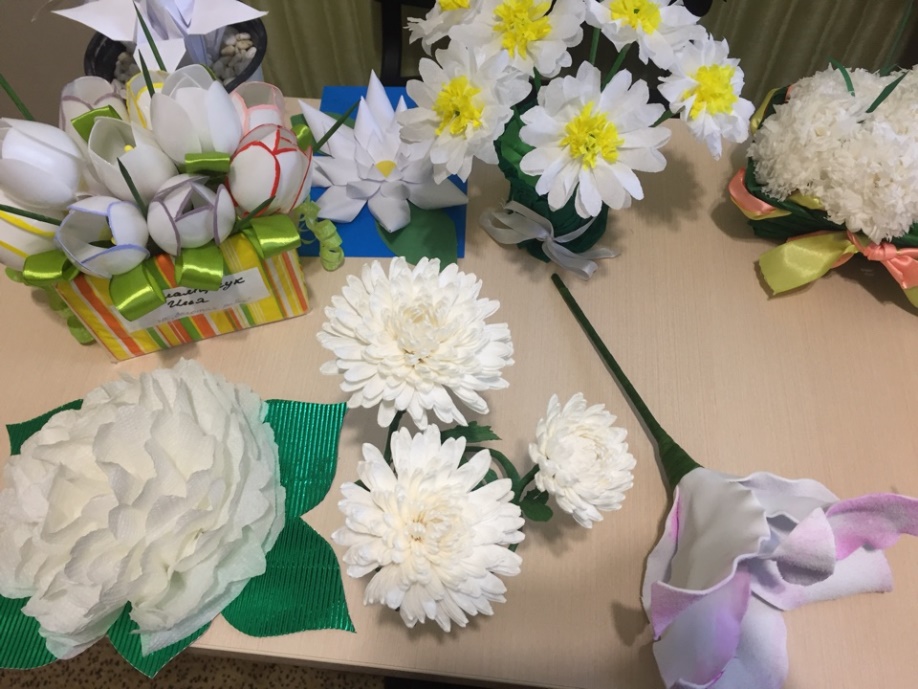 Подготовила воспитатель: Гайшун В.А.Конспект «О добре и милосердии»  в рамках проведения акции «Белый цветок» в  старшей группе.Цель: Познакомить детей с акцией «Белый цветок», рассказать о цели проведения данного мероприятия;Задачи: развивать представления детей о добре и зле; способствовать воспитанию добрых человеческих взаимоотношений, отзывчивости, милосердия к окружающим, желание помочь в трудной ситуации; учить высказывать свои мысли.Оборудование и материалы: мультфильм «Цветик – семицветик», аудиозапись спокойной музыки, иллюстрация из мультфильма «Девочка с цветком загадывает желание», белый цветок; для изготовления цветов – белая и желтая бумага, шаблоны лепестков, палочки для ножки цветка, ножницы, клей, салфетки.Ход занятия.ЧАСТЬ 1Дети садятся на стульчики. Воспитатель: Здравствуйте, дети. Я приглашаю вас в путешествие по «Доброму миру».Придумано кем-то просто и мудроПри встрече здороваться «Доброе утро».Доброе утро солнцу и птицам,Доброе утро улыбчивым лицам.И каждый становится добрым, доверчивым,Пусть доброе утро длится до вечера.Воспитатель: Вы услышали, какое доброе стихотворение я вам прочитала. О чем это стихотворение?             Ответы детей.Воспитатель: Дети, а что значит быть добрым?       Ответы детей.Воспитатель: А как вы думаете, какой человек может быть добрым? Ответы детей.Воспитатель: Давайте поиграем в игру «Кто такой друг?»(если так поступает настоящий друг, хлопаем в ладоши, если нет - молчим)Он в беде всегда со мной,Я за ним как за горой…Он утешит, если плачу,Он решит со мной задачу…Никогда не ест украдкой –Сливы, груши, шоколадки…Он не будет задираться.И дразнить, и обзываться…Он всегда грязнее ночи.Он цветы на клумбе топчет…Он не затевает дракИ не мучает собак…Он у малышей забралКуклы, мишку, самосвал…Он цветы полить поможетИ убрать игрушки тоже…Он поделится игрушкойКнижкой, куклой, погремушкой…Он дружбой нашей дорожит.Всегда на помощь мне спешит.Воспитатель: Делать добро – это значит помогать.  Дети, а вы когда–нибудь делали добрые дела? А как вы помогали детскому саду, родителям? (Ответы детей)Воспитатель: Я предлагаю вам послушать стихи, и подумать из какого они произведения:«Лети, лети лепесток, через запад на востокЧерез север, через юг, возвращайся, сделав круг.Лишь коснешься ты земли,Быть по-моему вели!»Просмотр мультфильма «Цветик-семицветик»Воспитатель: Ребята, как вы думаете, какое доброе дело сделала девочка? А что было бы, если бы она выбрала другое желание?         Ответы детей.ЧАСТЬ 2(взять белый цветок, изготовленный заранее, показать детям)Воспитатель: Ребята, посмотрите, этот цветок так похож на цветик – семицветик. И он здесь не случайно, потому что белый цветок – это символ любви, милосердия и доброты. И сегодня я вам расскажу, как этот скромный маленький белый цветочек стал таким символом.Физминутка   Игра "Что такое доброта?" (2 минуты)Все встают в круг. Воспитатель произносит слова, а дети выполняют движения.- Что такое доброта? Это сердца красота! Улыбнись соседу справа, улыбнись соседу слева: красота?  - Красота!- Что такое доброта? Это сердца красота! Подмигни соседу справа, подмигни соседу слева: красота? - Красота!- Что такое доброта? Это сердца красота! Обними соседа справа, обними соседа слева: красота? - Красота!Воспитатель: Итак, давным - давно, более ста лет назад стали проводиться благотворительные акции, которые поддерживались государством. Одной из таких акций была акция « День цветов». Чтобы справиться с эпидемиями болезни, на улицах города за благотворительные пожертвования раздавали листовки о профилактике заболеваний и букеты цветов (букеты ромашек). Данная акция стала очень успешной.
Добрые люди активно принимали участие в акции, устраивали благотворительные базары, доход от которых, шел на приобретение лекарств для больных людей, приносили больным одежду и продукты.
Акция « Белый цветок» проводится и в нашем городе, а собранные денежные средства идут для оказания помощи больным деткам, которые находятся на лечении в больницах.
Ребята, нам с вами повезло, у нас есть родители, которые о нас заботятся, родственники, друзья. Когда мы заболеем ,они всегда приходят на помощь, лечат нас, утешают. А есть детки, у которых нет близких , им никто не помогает. И вот именно для них проводится такая благотворительная акция, акция милосердия. А еще для тех деток, в семьях которых не достаточно денежных средств на их лечение.А что же такое милосердие, как вы понимаете это понятие? ( ответы детей). Воспитатель: Правильно ребята, быть милосердным значит помогать людям попавшим в трудную ситуацию, делиться с другими, быть добрыми, внимательными к другим.Ребята, а быть милосердным можно только к людям, или и к животным? (ответы детей)
Воспитатель: Правильно. Если вы покормили бездомного котенка, или например, приютили щенка- значит тоже проявили милосердие, сделали доброе дело по отношению к ним.
Ребята, давайте вспомним мультфильм «Цветик- семицветик». (показать иллюстрацию из мультфильма «Девочка с цветком загадывает желание») Итак, у девочки остался один лепесток, давайте вспомним, что же она загадала на сей раз… (ответы детей)Какое сходство имеет сказка ,с теми событиями, которые будут происходить в нашем детском саду? (ответы детей)А мы можем помочь этим деткам? (ответы детей)Воспитатель: Конечно, мы можем подарить им частичку своей любви и доброты.Психогимнастика «Аленький цветочек»(звучит тихая музыка, дети сидят полукругом)Воспитатель: А сейчас закройте глазки и послушайте свое дыхание. Положите руку на сердечко и представьте, что у вас в сердце живет цветочек, стебелёк цветочка растет. На нем появляются первые листочки ,он растет все выше и выше, вот и появились нежные аленькие лепестки. Этот цветочек в вашем сердце – это ваш мир Доброты и Любви.Откройте глазки, возьмитесь за руки и пожмите друг другу руки. Что вы чувствовали, когда держались за руки? (ответы детей).Повторяйте за мной :                                                     Чем больше в мире доброты,Тем счастливей я и ты.
Воспитатель: Ребята, сейчас мы вместе с вами изготовим вот такие прекрасные белые цветы, средства от продажи которых, пойдут на лечение больным деткам. (изготовление цветов ).ЧАСТЬ 3Воспитатель обращает внимание детей на стол, с выставленными на нем цветами, которые сделали дети своими руками.Воспитатель: Дети, посмотрите на эту прекрасную поляну. Какой удивительный запах, она пахнет добром. Потому что эти цветы сделаны вами для доброго дела. А кто добро творит, того Бог благодарит.Быть легче добрым или злым?  Наверно, легче злым.Быть добрым – значит отдавать Тепло свое другим.Быть добрым – значит пониматьИ близких и чужихИ радости порой не знать,Заботясь о других.Конечно, доброму трудней, И все же посмотри:Как много у него друзей!А злой всегда – один…Дети, я желаю вам всегда делать добрые дела, потому что добро приносит людям радость!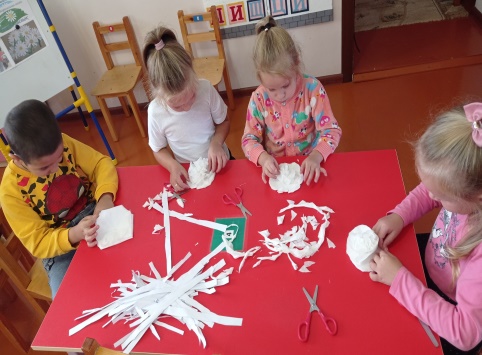 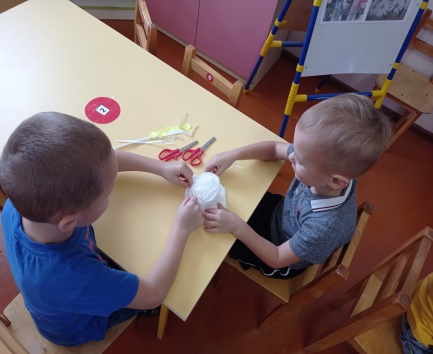 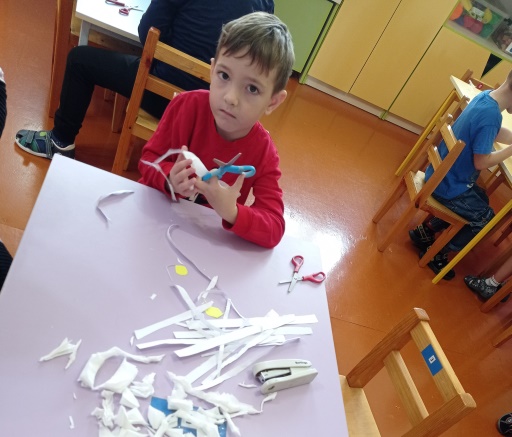 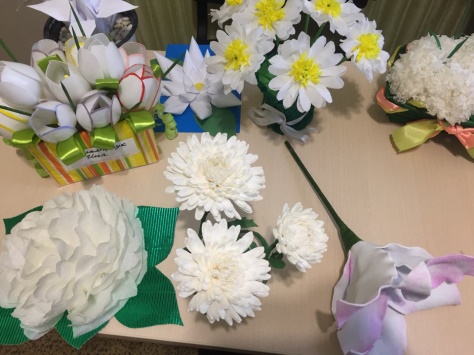 